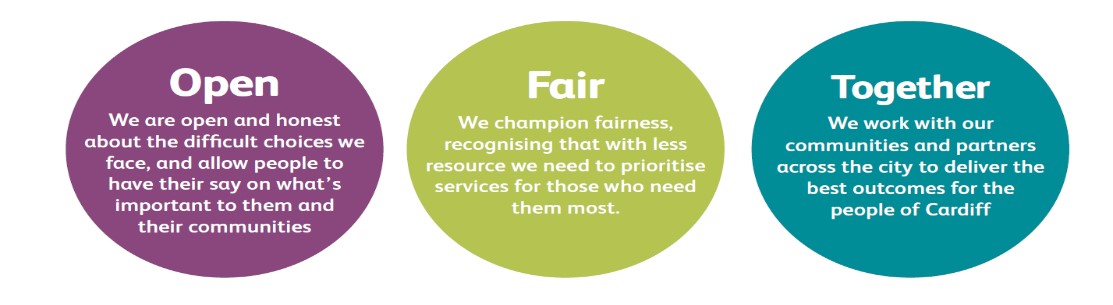 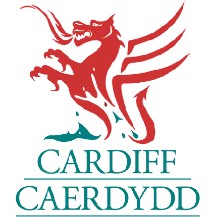 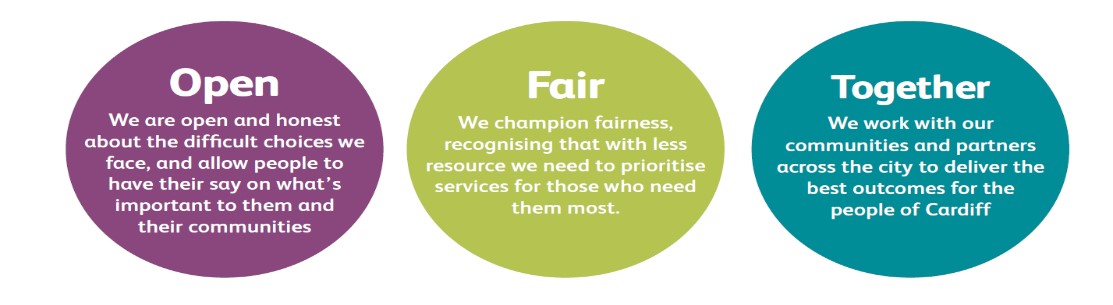 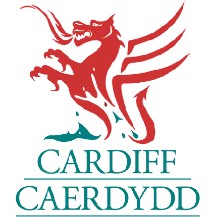  	DISGRIFIAD SWYDD A MANYLEB PERSON Manyleb PersonTeitl y Swydd: Hyfforddai'r Tîm Gweithredu Lleol.    Cyfeirnod y Swydd:  RHAID I’R PERSON A BENODIR FODLONI'R GOFYNION CANLYNOLTeitl y Swydd:Hyfforddai Gweithredu Lleol Cyfarwyddiaeth:Tai a Chymunedau Is-adran: Gwasanaeth Rheoli YstadauYn Atebol i’r:Goruchwyliwr Gweithredu Lleol  Gradd:  3Oriau’r Wythnos:    37Cyfeirnod y Swydd:  I’w gadarnhau - Swydd Newydd Nifer y Cyflogeion sy’n Adrodd i’r Swydd:   Amodau Arbennig:Trwydded yrru ddilys lawn.  Bydd angen gyrru un o gerbydau’r cyngor. Dros Dro am 18 misLleoliad y Swydd: Newidiol, ledled y Ddinas. Diben y Swydd: I gynorthwyo wrth ddarparu gwasanaeth Glanhau a Chlirio i ystadau'r Cyngor ac ardaloedd cymunedol gan gynnwys tir yng Nghaerdydd a’r cyffiniau.Bydd hyn yn cynnwys rhoi gwybod am waith atgyweirio, achosion o dipio anghyfreithlon ac ymddygiad gwrthgymdeithasol o ddydd i ddydd. Hefyd ymgysylltu â'r gymuned mewn digwyddiadau lleol i ddarparu cymorth i gael gwared ar sbwriel ac ardaloedd sydd wedi'u gordyfu. Diben y Swydd: I gynorthwyo wrth ddarparu gwasanaeth Glanhau a Chlirio i ystadau'r Cyngor ac ardaloedd cymunedol gan gynnwys tir yng Nghaerdydd a’r cyffiniau.Bydd hyn yn cynnwys rhoi gwybod am waith atgyweirio, achosion o dipio anghyfreithlon ac ymddygiad gwrthgymdeithasol o ddydd i ddydd. Hefyd ymgysylltu â'r gymuned mewn digwyddiadau lleol i ddarparu cymorth i gael gwared ar sbwriel ac ardaloedd sydd wedi'u gordyfu. Dyletswyddau a ChyfrifoldebauGofynion Penodol y Swydd Helpu i ddarparu gwasanaeth Glanhau a Chlirio o ansawdd uchel.Cyfrannu at ddigwyddiadau ymgysylltu â'r gymuned i gefnogi'r gymuned yn weithredol.  
Cyflawni’r holl ddyletswyddau yn unol â pholisïau a gweithdrefnau’r gwasanaeth a rhai corfforaethol.Sicrhau bod asesiadau risg yn cael eu dilyn a bod cerbydau’r cyngor yn cael eu gyrru’n unol â pholisi iechyd a diogelwch y cyngor a’r gweithdrefnau perthnasol. Adrodd ar atgyweiriadau a sicrhau, os aflonyddir ar asbestos, ei fod yn cael ei adrodd i'r Goruchwyliwr Gweithredu Cymunedol yn brydlon.  I gynorthwyo wrth glirio eiddo, gerddi ac ardaloedd cymunedol gan ddefnyddio’r offer priodol yn ôl yr angen.Cydlynu â’r Goruchwyliwr Gweithredu Lleol yn ddyddiol gan roi gwybod am unrhyw broblemau sy'n codi. Cyfrannu at gwblhau gwaith a thargedau. Cyfrannu fel aelod o'r Tîm Gweithredu Lleol. Rhoi cymorth ymarferol wrth weithredu a datblygu unrhyw Systemau Ansawdd a fabwysiedir gan y gwasanaeth. Cefnogi'r gwaith o ddefnyddio technoleg newydd a chyfredol.Derbyn hyfforddiant a mentora angenrheidiol a chyflawni tystysgrif NVQ.Cyfrannu at unrhyw systemau ansawdd a fabwysiedir gan y gwasanaeth.Cymryd rhan weithredol yn y gwaith o gefnogi egwyddorion ac arferion cyfle cyfartal fel y’u nodir ym Mholisi Cyfle Cyfartal y sefydliad.Bod yn gyfrifol am eich iechyd a’ch diogelwch eich hun ac unrhyw berson y gallai eich gweithredoedd neu eich esgeulustod effeithio arno, a chydymffurfio â deddfwriaeth iechyd a diogelwch fel y bo’n briodol ym mhob achos. Fel amod o’ch cyflogaeth, gellir gofyn i chi gyflawni dyletswyddau eraill a/neu weithio ar adegau eraill o fewn rheswm sy’n cyd-fynd â’ch gradd neu’ch lefel gyffredinol o gyfrifoldeb o fewn y sefydliad, yn eich gweithle cychwynnol neu mewn unrhyw sefydliad arall y byddwch yn gweithio ynddo. Gofynion Corfforaethol Cyfrannu at y gwaith o gefnogi egwyddorion ac arferion cyfle cyfartal  fel y’u nodir ym Mholisi Cyfle Cyfartal y Cyngor.  Cymryd gofal rhesymol am eich iechyd a’ch diogelwch eich hun ac unrhyw berson arall y gallai eich gweithredoedd chi, neu eich diffyg gweithredoedd, effeithio arno, a chydymffurfio â’r holl ddeddfwriaeth iechyd a diogelwch fel y bo’n briodol.  Fel amod o’ch cyflogaeth gellir gofyn i chi gyflawni unrhyw ddyletswyddau rhesymol a/neu amserau gwaith rhesymol eraill sy’n cyd-fynd â’ch gradd neu’ch lefel gyffredinol o gyfrifoldeb o fewn y sefydliad.   Er y bydd gennych leoliad sefydlog i weithio ohono, bydd gofyn i chi weithio o leoliadau amrywiol yn unol ag anghenion y rôl. Dyletswyddau a ChyfrifoldebauGofynion Penodol y Swydd Helpu i ddarparu gwasanaeth Glanhau a Chlirio o ansawdd uchel.Cyfrannu at ddigwyddiadau ymgysylltu â'r gymuned i gefnogi'r gymuned yn weithredol.  
Cyflawni’r holl ddyletswyddau yn unol â pholisïau a gweithdrefnau’r gwasanaeth a rhai corfforaethol.Sicrhau bod asesiadau risg yn cael eu dilyn a bod cerbydau’r cyngor yn cael eu gyrru’n unol â pholisi iechyd a diogelwch y cyngor a’r gweithdrefnau perthnasol. Adrodd ar atgyweiriadau a sicrhau, os aflonyddir ar asbestos, ei fod yn cael ei adrodd i'r Goruchwyliwr Gweithredu Cymunedol yn brydlon.  I gynorthwyo wrth glirio eiddo, gerddi ac ardaloedd cymunedol gan ddefnyddio’r offer priodol yn ôl yr angen.Cydlynu â’r Goruchwyliwr Gweithredu Lleol yn ddyddiol gan roi gwybod am unrhyw broblemau sy'n codi. Cyfrannu at gwblhau gwaith a thargedau. Cyfrannu fel aelod o'r Tîm Gweithredu Lleol. Rhoi cymorth ymarferol wrth weithredu a datblygu unrhyw Systemau Ansawdd a fabwysiedir gan y gwasanaeth. Cefnogi'r gwaith o ddefnyddio technoleg newydd a chyfredol.Derbyn hyfforddiant a mentora angenrheidiol a chyflawni tystysgrif NVQ.Cyfrannu at unrhyw systemau ansawdd a fabwysiedir gan y gwasanaeth.Cymryd rhan weithredol yn y gwaith o gefnogi egwyddorion ac arferion cyfle cyfartal fel y’u nodir ym Mholisi Cyfle Cyfartal y sefydliad.Bod yn gyfrifol am eich iechyd a’ch diogelwch eich hun ac unrhyw berson y gallai eich gweithredoedd neu eich esgeulustod effeithio arno, a chydymffurfio â deddfwriaeth iechyd a diogelwch fel y bo’n briodol ym mhob achos. Fel amod o’ch cyflogaeth, gellir gofyn i chi gyflawni dyletswyddau eraill a/neu weithio ar adegau eraill o fewn rheswm sy’n cyd-fynd â’ch gradd neu’ch lefel gyffredinol o gyfrifoldeb o fewn y sefydliad, yn eich gweithle cychwynnol neu mewn unrhyw sefydliad arall y byddwch yn gweithio ynddo. Gofynion Corfforaethol Cyfrannu at y gwaith o gefnogi egwyddorion ac arferion cyfle cyfartal  fel y’u nodir ym Mholisi Cyfle Cyfartal y Cyngor.  Cymryd gofal rhesymol am eich iechyd a’ch diogelwch eich hun ac unrhyw berson arall y gallai eich gweithredoedd chi, neu eich diffyg gweithredoedd, effeithio arno, a chydymffurfio â’r holl ddeddfwriaeth iechyd a diogelwch fel y bo’n briodol.  Fel amod o’ch cyflogaeth gellir gofyn i chi gyflawni unrhyw ddyletswyddau rhesymol a/neu amserau gwaith rhesymol eraill sy’n cyd-fynd â’ch gradd neu’ch lefel gyffredinol o gyfrifoldeb o fewn y sefydliad.   Er y bydd gennych leoliad sefydlog i weithio ohono, bydd gofyn i chi weithio o leoliadau amrywiol yn unol ag anghenion y rôl. DYDDIAD CWBLHAU:______________ CYTUNWYD GAN: _____________________ (Rheolwr Recriwtio)Dyddiad Derbyn gan Ddeiliad y Swydd: ___________________Llofnod Deiliad y Swydd: ____________________________ DYDDIAD CWBLHAU:______________ CYTUNWYD GAN: _____________________ (Rheolwr Recriwtio)Dyddiad Derbyn gan Ddeiliad y Swydd: ___________________Llofnod Deiliad y Swydd: ____________________________ Maes i’wArddangosGofynion HanfodolMAE’N RHAID I CHIDDANGOSEICH BOD YN BODLONI’RGOFYNION HYNGofynionDymunolNID OES RHAID I CHIFODLONI’RGOFYNION HYN, ONDOS YDYCH CHI, RHOWCH WYBOD I NIDullAsesuFfurflen Gais neu Gyfweliad neu’r Ddau Cymwyseddau(yn ôl yFframwaithCymwyseddau Ymddygiadol)Rhoi ein cwsmeriaid yn gyntaf - Lefel 1Cyflawni pethau – Lefel 1Cymryd cyfrifoldeb personol – Lefel 1Ceisio deall eraill, a’u trin gyda pharch – Lefel 1Rhoi ein cwsmeriaid yn gyntaf - Lefel 1Cyflawni pethau – Lefel 1Cymryd cyfrifoldeb personol – Lefel 1Ceisio deall eraill, a’u trin gyda pharch – Lefel 1Ffurflen Gais a Chyfweliad Addysg a HyfforddiantSafon dda o addysg neu’r gallu i ddangos cymhwysedd trwy brofiadFfurflen Gais a Thystysgrif lle bo angen  Profiad /GwybodaethProfiad o ddefnyddio technoleg newydd Profiad o weithio gyda chwsmeriaidProfiad o weithio ym maes tai Profiad o weithio / delio gydag eiddo gwag Ffurflen Gais a Chyfweliad Sgiliau aGalluDangos y gallu i weithio fel aelod o dîm, gan ddangos parodrwydd i gynorthwyo eraill ac ymrwymiad i gyflawni amcanion y tîm.Dangos y gallu i ddefnyddio mentergarwch.Y gallu i ddilyn cyfarwyddiadau a bod yn ymwybodol o faterion Iechyd a Diogelwch tra'n cyflawni tasgau.  Ffurflen Gais a Chyfweliad NodweddionPersonolDangos agwedd gadarnhaol at heriau newydd a pharodrwydd i addasu i newid yn gyflym.Cyfweliad Amgylchiadau  ArbennigTrwydded yrru ddilys lawn Y gallu i yrru cerbydau’r Cyngor. Ffurflen Gais a Chyfweliad 